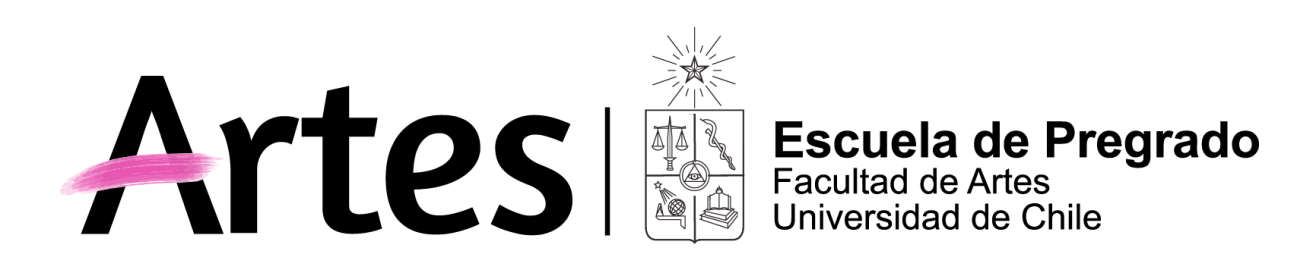 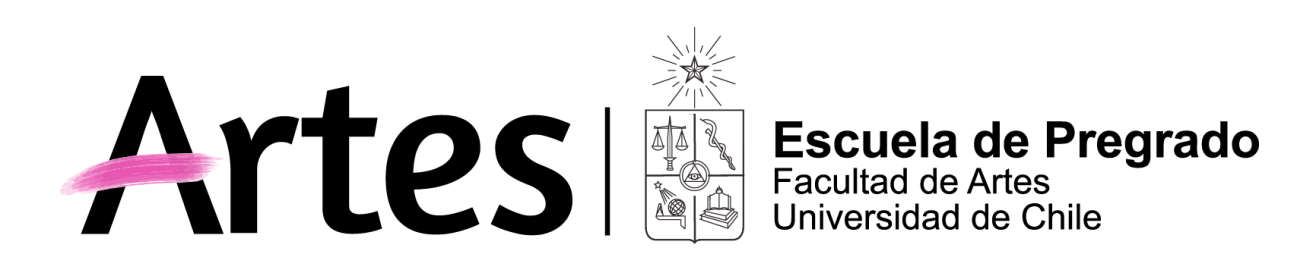 Propósito General del CursoEl propósito del curso es introducir al estudiante en el estudio de la formación, transformaciones y estado actual del pensamiento sobre arte en Chile y en Latinoamérica, considerando en una perspectiva histórica sus fuentes, autores y obras en el campo de la crítica, la teoría y la historia del arte.  Competencias y Subcompetencias a las que contribuye el cursoCompetencias:INVESTIGACIÓN C1: Construir objetos de investigación de la Historia del Arte, la Estética y/o la Teoría del Arte, reconociendo particularidades y transversalidades disciplinarias, y valorando la contribución original al conocimientoINVESTIGACIÓN C2: Desarrollar las competencias cognitivas procedimentales de nivel disciplinar, proponiendo problemas investigativos a partir de fundamentos teóricos e históricos consistentes, con una metodología apropiada para la formulación y verificación de las hipótesis.HISTORIA DEL ARTE C1:  Reconocer los hitos y periodos fundamentales de la Historia de Arte a lo largo de su desarrollo, así como los objetos destacados que los constituyen (obras, autores, procesos, campo)Sub-competencias:I 1.1: Reconociendo el lugar de la investigación en historia del arte, estética y teoría del arte, en el debate sobre las prácticas que atañen a los problemas de la producción y la recepción artísticas.I 1.2: Conociendo las problemáticas teóricas, históricas y los cruces de conocimiento necesarios para plantear preguntas pertinentes y transformarlas en problemas de investigación.H 1.3: Analizando e interpretando diversos tipos de fuentes y documentos, con particular énfasis en la literatura artística del periodo estudiado. Resultados de AprendizajeAl finalizar el curso, el estudiante deberá:I.1.1.1. Identificar los grandes modelos de producción crítico-estética del arte en América Latina y sus condiciones de producciónI.2.1.2. Plantear problemas de investigación acerca de las problemáticas discutidas en clase, capaces de orientar la posterior formulación de tesis de grado.H.1.2.3. Analizar e interpretar fuentes primarias e integrarlas a un problema de investigación.Saberes/Contenidos1. Introducción: Por un concepto integrado de Crítica: Historia y crítica de artes, cercanías y diferencias. Estética e Ideas Estéticas. Crítica e investigación. Grandes procesos de la Historia del Arte en América Latina.  2.  Los modelos de construcción histórica en el periodo colonial. El modelo ekfrástico en la crónica y expresiones pictóricas vinculadas. El estado de situación como informe gubernamental y de obispado. La crónica de viajes. La Historia como historia jurídica.3. Los modelos de construcción histórica en el periodo republicano: La matriz país o continente joven y la cuestión de lo nacional. El inventario, el cuadro de costumbres, la historia política, la crítica y la historia del arte. La revaloración del pasado colonial. La Academia, las Bellas Artes y la cuestión del Estilo. Los géneros pictóricos como construcción de la historia local.4. La vanguardia y la renovación de los modelos de construcción histórica. Las ideas estéticas latinoamericanas y la tradición de lo nacional. La cuestión de Lo universal vs. Lo local. Las primeras historias del arte en América Latina. La difusión de los modelos alemanes y españoles y la idea de Madre Patria. El boletín. Las formas de la crítica. Las teorías de la cultura en América Latina.5. La segunda mitad del siglo XX y la actualización de la crítica y de la historia del arte. La transformación de la producción intelectual en el ámbito universitario. El problema de la periodización, la integración disciplinar y el tránsito a la matriz país o continente subdesarrollado. Los modelos y problemas de la periodización. Las revistas especializadas. El Estilo, la valoración del Barroco. El concepto de arte latinoamericano y sus formas en la producción de historia. Alcances y distancias con respecto de los modelos de construcción histórica del periodo de entre guerras. Los modos de la crítica y la crisis de la crítica.6. Las formas recientes de investigación en historia: la naturaleza del problema y los enfoques contemporáneos. La hiper especialización vs. las actuales visiones integradoras de la crítica. La disolución del concepto de arte latinoamericano y su sustitución por la súper división de problemas. El resurgimiento de la tradición de lo nacional.MetodologíaClases expositivas, lectura de textos fundamentales y análisis de fuentes primarias, producción de informes, ensayos críticos, discusión en clase. El curso se desarrolla en base a clases lectivas, con análisis de obras, de fuentes documentales primarias y secundarias, salidas a terreno. Se evalúa mediante trabajos de investigación, informes de lectura, cuestionarios y pruebas escritas.Evaluación2 trabajos de investigación: 30%Evaluación clase a clase: tareas, interrogaciones, cuestionarios. 30%Examen: 30%Requisitos de AprobaciónNota mínima: 4Palabras ClaveAmérica Latina, Teoría del Arte, Historia del Arte, Crítica de Arte, Ideas EstéticasBibliografía ObligatoriaBibliografía ComplementariaAbellán, José Luis: La idea de América. Origen y evolución, Ediciones Istmo,Madrid, 1972.Acha, Juan: Culturas estéticas de América Latina, Instituto de Investigaciones Estéticas, UNAM, México, 1985Álvarez de Araya, Guadalupe: “Panorama de la crítica latinoamericana de artes visuales en la década de los setenta. Periodizacion y actualización”. Manuscrito inédito. 1999                                                  . “El dilema de la periodización en las historias del arte en América Latina”, en Cuadernos de Historia del Arte, Nº 1, Departamento de Teoría de las Artes, Facultad de Artes, Universidad de Chile, 2006                                                  . “Mito, identidad y representación en América Latina. Un breve esbozo”,  Aisthesis. Revista Chilena de Investigaciones Estéticas Nº 34, Instituto de Estética, Facultad de Filosofía, Pontifica Universidad Católica de Chile, Santiago, 2001, pp. 48-59Castedo, Leopoldo. Fundamentos culturales de la integración latinoamericana. Dolmen, Santiago, 1999.Franco, Jean:	La cultura moderna en América Latina, Grijalbo, 1985 (1983).Guido, Ángel: Redescubrimiento de América en el Arte. El Ateneo,  Buenos Aires, 1944.Henríquez Ureña, Pedro:	Historia de la cultura en la América Hispánica, Fondo de Cultura Económica, México, 1986 (1947).Martínez, Agustín: Metacrítica, Universidad de Los Andes, Mérida, 1995.Rama, Ángel:	La ciudad letrada. Santiago: Tajamar, 2004.Romero, José Luis: Latinoamérica: las ciudades y las ideas, Siglo XXI, México, 1976.Ortiz, Fernando: Contrapunteo cubano del tabaco y el azúcar. Biblioteca Ayacucho, Caracas, 1978.Traba, Marta. Dos décadas vulnerables en las Artes Plásticas latinoamericanas. 1950-1970. Siglo XXI, México, 2007 (1974).Otra bibliografía sugerida en claseAcha, Juan: Arte y sociedad: Latinoamérica. El producto artístico y su estructura, Fondo de Cultura Económica, México, 1981.__________: Ensayos y ponencias latinoamericanistas, Ediciones de la Gan, Caracas, 1984.Alcina Franch, José et al: Historia del Arte Hispanoamericano. Siglos XIX y XX, Alhambra, Madrid, 1987.Bayón, Damián (Comp.): América Latina en sus artes, Siglo XXI, 1974.                                        . El artista latinoamericano y su identidad. Monte Ávila Editores, Caracas, 1977.Baxandall, Michel: Modelos de Intención, Blume, Barcelona, 1985Burke, Peter. Visto y no visto; el uso de la imagen como documento histórico. Barcelona, Crítica, 2005Berger, John,“Usos de la fotografía”. En: Mirar, Buenos Aires, Ediciones de la Flor, 2000.Castedo, Leopoldo. Historia del Arte y de la Arquitectura latinoamericana: desde la época precolombina hasta hoy, Ed. Pomaire, Barcelona, 1970.Castro Flores, Fernando: Horizontes del Arte Latinoamericano, Tecnos, Madrid, 1998.Freedberg, David. El poder de las imágenes. Madrid, Ediciones Cátedra, S.A., 1992.García Canclini, Néstor: La producción simbólica. Teoría y método en sociología del arte, Siglo XXI, México, 1993 (1979).Glusberg, Jorge: Retórica del arte latinoamericano, Nueva Visión, Buenos Aires, 1978.________________: Moderno. Postmoderno. Emecé Editores, Buenos Aires, 1993.Gruzinski, Serge. La conquista de América. El problema del otro. Siglo XXI, Buenos Aires, 2008.                             . La guerra de las imágenes. De Cristóbal Colón a “Blade Runner” (1492-2019). Fondo de Cultura Económica, México, 1994.Halperin Donghi, Tulio: Historia contemporánea de América Latina, Alianza, México, 1983 (1969).Le Goff, Jacques. “¿La cabeza o el corazón? El uso político de las metáforas corporales durante la Edad Media”. En: AA.VV. Fragmentos para una Historia del cuerpo humano. Parte tercera. Madrid, Taurus, 1992.Mesa, José de y Teresa Gisbert: Historia de la Pintura Cusqueña, 2 vols, Lima Fundación A. N Wiese, Lima, 1982.Moraña, Mabel (comp). Nuevas perspectivas desde/sobre América Latina. El desafío de los Estudios Culturales, Ed. Cuarto Propio, Santiago, 2000.Rama, Ángel:	Rubén Darío y el Modernismo, Alfadil Ediciones, Caracas, 1985, (1970).—————:	Transculturación narrativa en América Latina, Siglo XXI, México, 1982.Romero, José Luis:	Latinoamérica: las ciudades y las ideas, Siglo XXI, México, 1976.Romero Brest, Jorge:	Política artístico-visual latinoamericana, Crisis, Buenos Aires, 1974.Osorio, Nelson:	Manifiestos, proclamas y polémicas de la vanguardia literaria hispanoamericana, Biblioteca Ayacucho, Caracas, 1988Schapiro, Meyer. Estilo, Artista y Sociedad: Teoría y Filosofía del Arte. Madrid, Tecnos, 1999.Otra bibliografía sugerida en clase